ПРОТОКОЛ №9засідання педагогічної радиШклинського ліцею Городищенської сільської ради Луцького районувід 10 березня 2021 р. Голова педагогічної ради               М. В. Долонська Секретар педагогічної ради           С. М. Русюк ПРИСУТНІ: 17 членів педагогічної ради ПОРЯДОК ДЕННИЙ: Про схвалення вибору підручників для 4 класу (Математика)Про схвалення вибору підручників для 8 класу (Повторний вибір)СЛУХАЛИ: директора школи Долонську М. В., яка сказала, що керуючись листом МОН від 30.12.2020 № 1/9-716 «Інструктивно-методичні матеріали для здійснення вибору закладами загальної середньої освіти підручників для 4 та 8 класів за фрагментами електронних версій оригінал-макетів підручників з кожної назви та оформлення результатів вибору»  педагоги школи мали можливість на сайті Інституту модернізації змісту освіти ознайомитися з електронними версіями оригінал-макетів підручників та, які складено відповідно до чинних навчальних програм ВИСТУПИЛИ: Росовська М. В., вчитель початкових класів, яка сказала, що учителі початкових класів обрали такий підручник для 4 класу (математика) та сформували список з відповідними пріоритетами.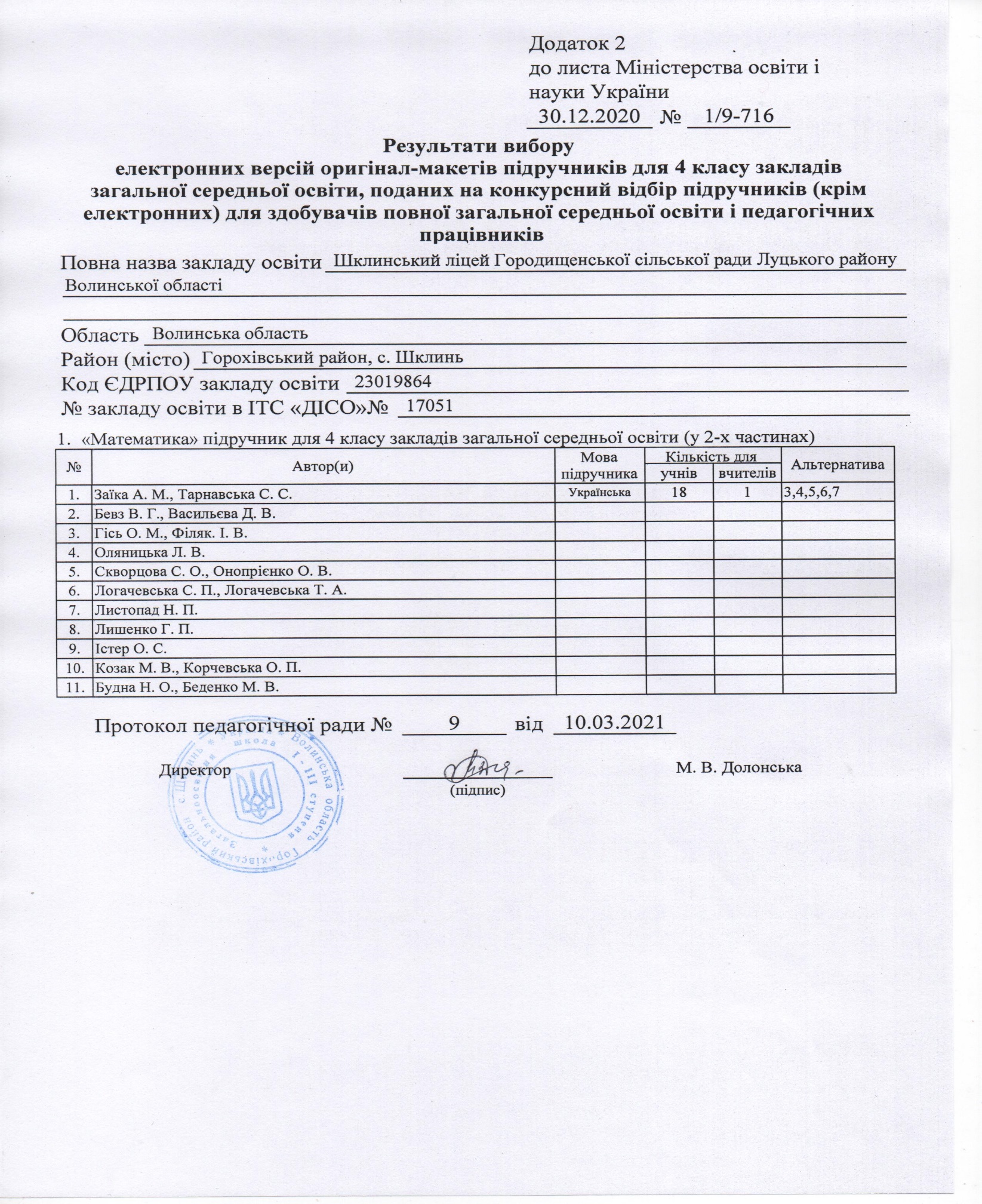 Грищук А. Ф., заступник директора з навчально-виховної роботи, яка сказала, що учителі обрали такі підручники для 8 класу та сформували списки з відповідними пріоритетами.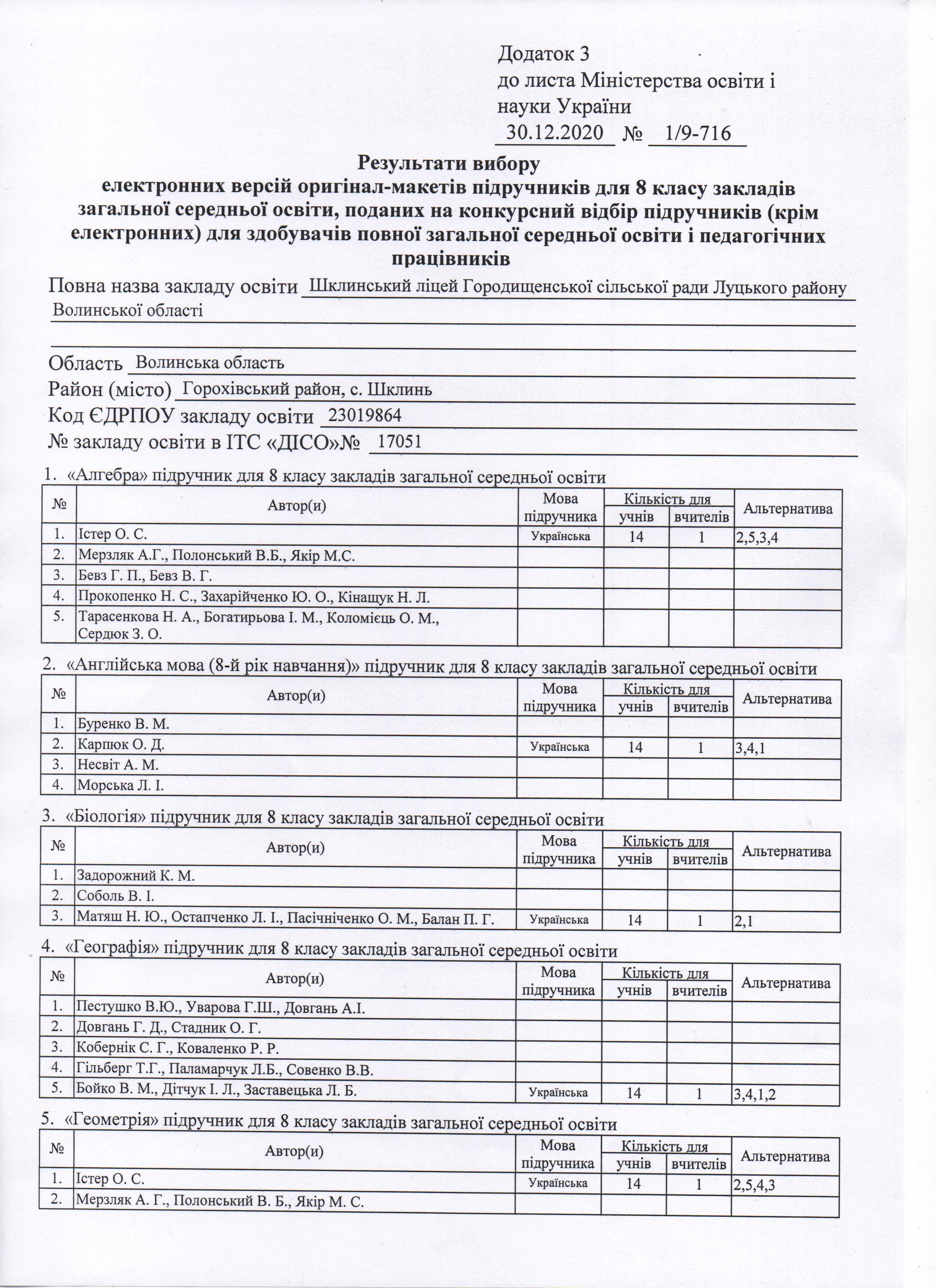 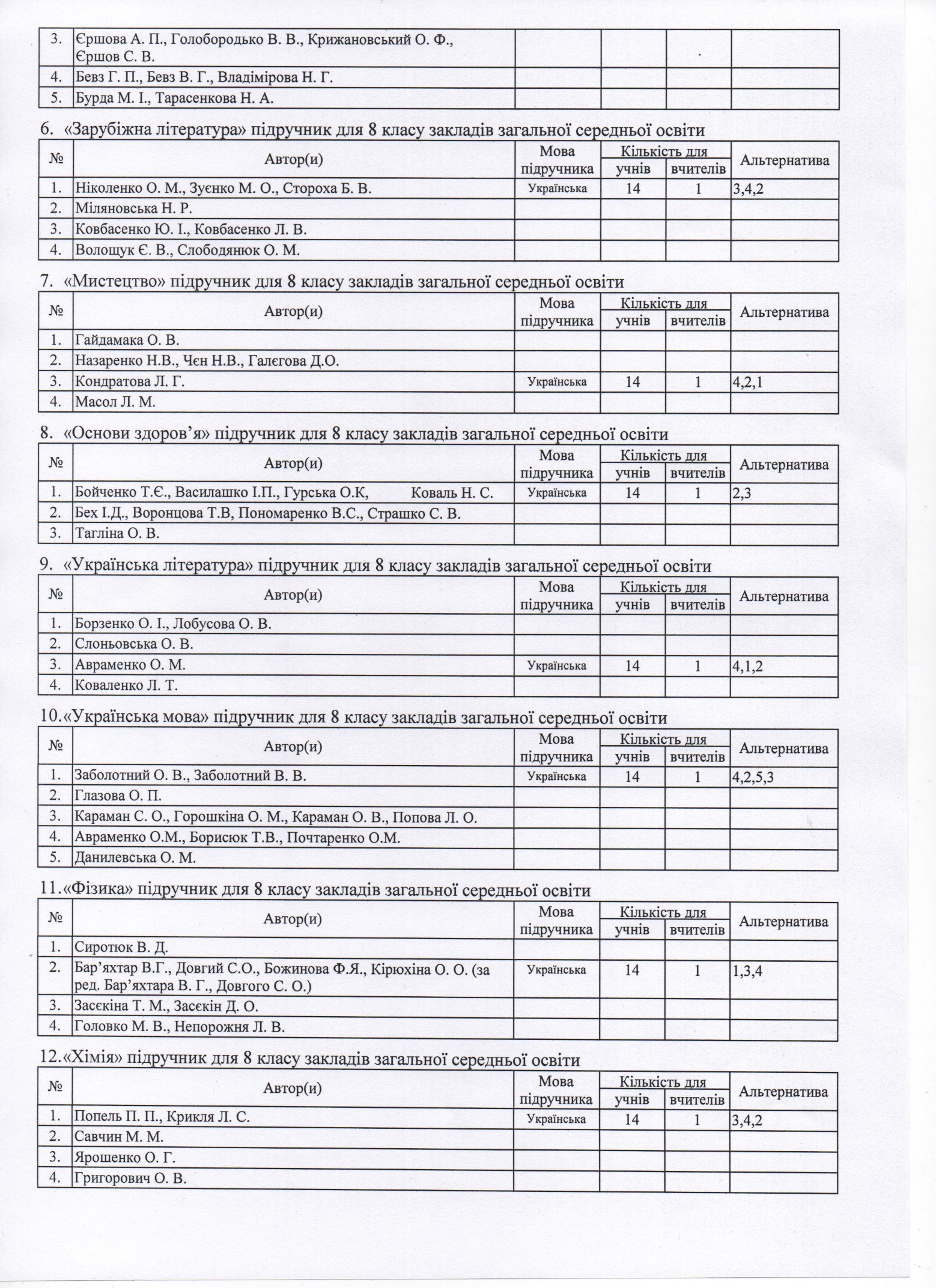 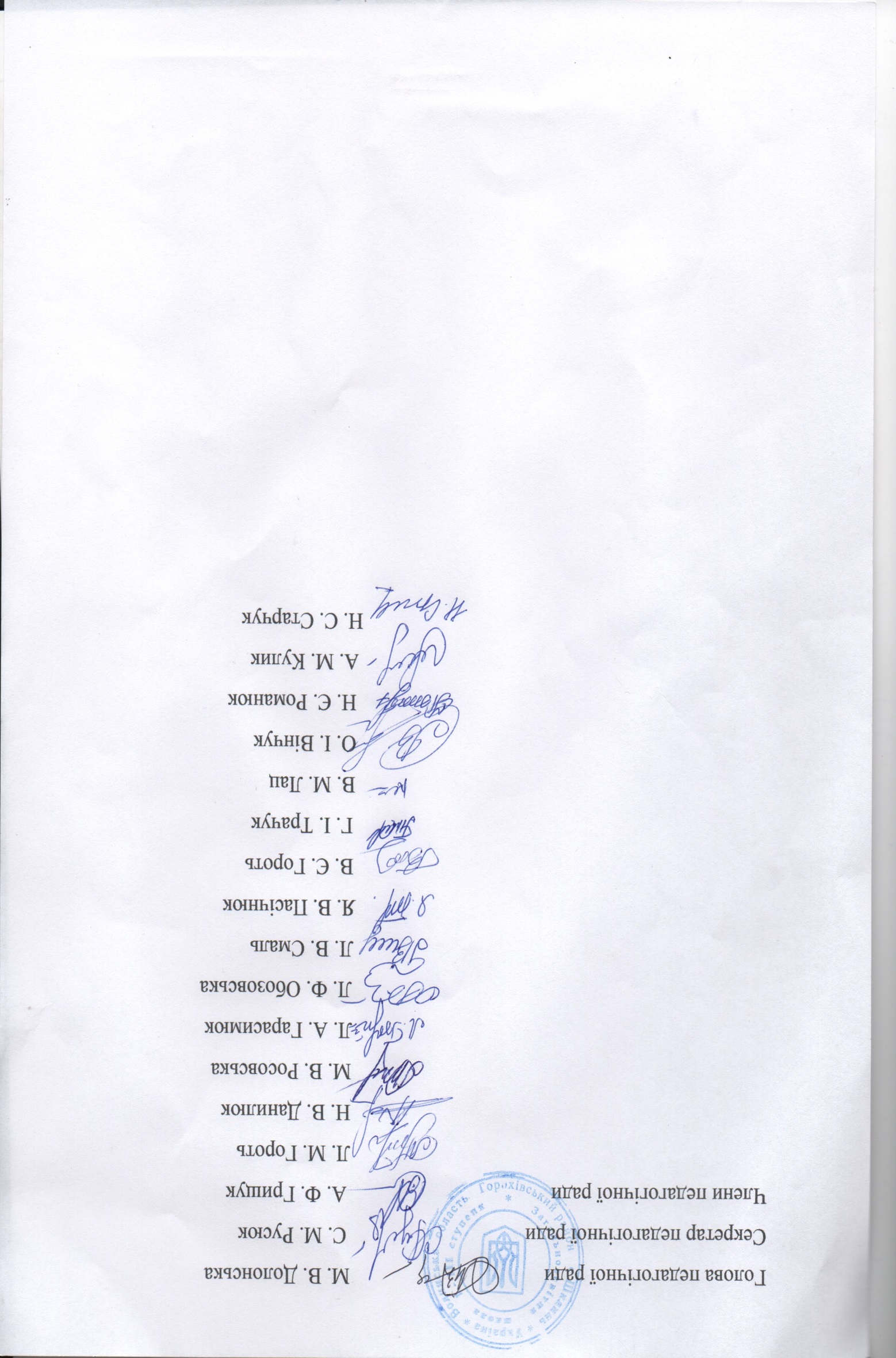 